ObjectivesLooking for a job as a Civil Engineer to perform engineering duties such as planning, construction, and maintenance of different structures.EducationBachelor of science degree in Civil Engineering at the American University of Sharjah (AUS), UAE, Sharjah. (January, 2013)Training Oriental Decoration and International Contracting Company from August 7 to September 15 in 2011. Professional Project Management (PMP) Program, Cambridge Educational Institute, from June 3 to June 29, 2012. Computer skillsExperienced with Microsoft (Word, Excel, & PowerPoint).Good knowledge about computer programs such as: SAP2000, AutoCAD, ETABS, & Primavera.  Soft SkillsWork under pressureExcellent at meeting deadlines.Ability to work individually and with teams.Time managementWilling to learn and listenLanguagesFluent in Arabic and English.License UAE Valid car license Associations and membershipsMember at the Project Management Institute (PMI).Personal profileStatus: SingleNationality: SudaneseGender: FemaleVisa Status: Father VisaDate of Birth: November 2, 1989.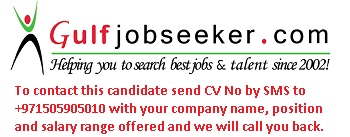 	971328	Gulfjobseeker.com CV No: